Rzeszów, dnia 17.10.2019 r. ZMIANA TREŚCI ZAPYTANIA OFERTOWEGODotyczy: zapytania ofertowego na Świadczenie usług pocztowych w obrocie krajowym i zagranicznym na potrzeby Miejskiej Administracji Targowisk i Parkingów w RzeszowieMiejska Administracja Targowisk i Parkingów w Rzeszowie informuje, iż zmienia treść zapytania ofertowego oraz załączników do zapytania ofertowego w sposób wskazany poniżej:Wprowadza się zmiany w treści Zapytania ofertowego w:Rozdziale V. WYKAZ DOKUMENTÓW JAKIE MAJĄ DOSTARCZYĆ WYKONAWCY:ust. 1 pkt. 4, który otrzymuje brzmienie: „4) wzór umowy opracowany przez Wykonawcę”,Rozdziale VIII. MIEJSCE I TERMIN SKŁADANIA OFERT: ust. 1, który otrzymuje brzmienie: „1. Oferty należy składać w sekretariacie Miejskiej Administracji Targowisk i Parkingów, 35-010 Rzeszów, ul. ks. J. Jałowego 23A, do dnia 28.10.2019 r. do godziny 10:00 w zaklejonych i opieczętowanych kopertach opatrzonych następującym zapisem: Oferta na świadczenie usług pocztowych”,ust. 2, który otrzymuje brzmienie: „2. Otwarcie ofert nastąpi w dniu 28.10.2019 r. o godzinie 10:15 w siedzibie Zamawiającego”. Rozdziale X. POZOSTAŁE INFORMACJEDOTYCZACE ZAPYTANIA OFERTOWEGO: ust. 10, który otrzymuje brzmienie: „10. Zamawiający wymaga przedłożenia wzoru umowy”ust. 11, który otrzymuje brzmienie: „11. Umowa musi przewidywać następujące zapisy:Strony ustalają, że łączne wynagrodzenie za świadczenie usług pocztowych nie przekroczy kwoty ……… zł brutto, wskazanej w ofercie……. z dnia….,Umowa wygasa, w przypadku gdy przed upływem okresu wskazanego w …… wartość usług zrealizowanych na podstawie niniejszej umowy osiągnie wartość wynagrodzenia brutto określoną w …..”ust. 12, który otrzymuje brzmienie: „12. Zamawiający zastrzega sobie prawo do wprowadzenia zmian w przedłożonym przez Wykonawcę wzorze umowy”.Wprowadza się zmiany w treści Załącznika nr 1 do Zapytania ofertowego – Opis przedmiotu zamówienia, który otrzymuje brzmienie:„Opis przedmiotu zamówieniaOpis przedmiotu zamówienia stanowi integralną część umowy (załącznik do umowy).Przedmiotem zamówienia jest świadczenie usług pocztowych w obrocie krajowym i zagranicznym, w zakresie przyjmowania, przemieszczania i doręczania przesyłek pocztowych oraz ich ewentualnych zwrotów w rozumieniu ustawy Prawo Pocztowe z dnia z dnia 23 listopada 2012 r. (Dz. U. z 2018 r., poz. 2188), na rzecz Zamawiającego.Przez przesyłki pocztowe, będące przedmiotem zamówienia rozumie się przesyłki listowe:zwykłe - przesyłki nierejestrowane nie będące przesyłkami najszybszej kategorii w obrocie krajowym, zwykłe priorytetowe - przesyłki nierejestrowane najszybszej kategorii w obrocie krajowym, polecone - przesyłki rejestrowane nie będące przesyłkami najszybszej kategorii w obrocie krajowym i zagranicznym, polecone priorytetowe - przesyłki rejestrowane najszybszej kategorii w obrocie krajowym, polecone za zwrotnym potwierdzeniem odbioru (ZPO) - przesyłki nie będące przesyłkami najszybszej kategorii przyjęte za potwierdzeniem nadania i doręczone za pokwitowaniem odbioru w obrocie krajowym i zagranicznym, polecone priorytetowe za zwrotnym potwierdzeniem odbioru (ZPO) – przesyłki najszybszej kategorii przyjęte za potwierdzeniem nadania i doręczone za pokwitowaniem odbioru w obrocie krajowym i zagranicznym.FORMAT S to przesyłki o wymiarach:MINIMUM – wymiary strony adresowej nie mogą być mniejsze niż 90 x 140 mm,MAKSIMUM – żaden z wymiarów nie może przekroczyć: wysokość 20 mm, długość 230 mm, szerokość 160 mm.FORMAT M  to przesyłki o wymiarach:MINIMUM wymiary strony adresowej nie mogą być mniejsze niż 90 x 140 mm,MAKSIMUM – żaden z wymiarów nie może przekroczyć: wysokość 20 mm, długość 325 mm, szerokość 230 mm.FORMAT L  to przesyłki o wymiarach:MINIMUM – wymiary strony adresowej nie mogą być mniejsze niż 90 x 140 mm,MAKSIMUM – suma długości, szerokości i wysokości 900 mm, przy czym największy z tych wymiarów (długość) nie może przekroczyć 600 mm.Wszystkie wymiary przyjmuje się z tolerancją +/- 2 mm.W ramach kompleksowego świadczenia ww. usług Wykonawca zobowiązany będzie do wykonywania dodatkowo następujących czynności:dostarczania przesyłek do siedziby Zamawiającego tj. Miejska Administracja Targowisk i Parkingów, ul. ks. J. Jałowego 23A, 35- 010 Rzeszów,nanoszenie na przesyłki rejestrowane nr przesyłki.Ze względu na specyfikę przesyłek rejestrowanych, które wymagają nadania u operatora wyznaczonego Zamawiający wymaga przestrzegania przez Wykonawcę wymogów ustawowych w zakresie skutków nadania pisma (moc doręczenia) - w szczególności określonych następującymi przepisami:art. 57 § 5 pkt 2 ustawy – Kodeks postępowania administracyjnego, termin uważa się za zachowany, jeżeli przed jego upływem pismo zostało nadane w polskiej placówce pocztowej operatora wyznaczonego,art. 165 § 2 - Kodeks postępowania cywilnego, oddanie pisma procesowego w polskiej placówce pocztowej operatora wyznaczonego jest równoznaczne z wniesieniem go do sądu,art. 12 § 6 pkt 2 - Ordynacja podatkowa, termin uważa się za zachowany, jeżeli przed jego upływem pismo zostało nadane w polskiej placówce pocztowej operatora wyznaczonego.Odbiór przesyłek przygotowanych do wyekspediowania będzie każdorazowo dokumentowany przez Wykonawcę pieczęcią, podpisem i datą w pocztowej książce nadawczej (dot. przesyłek rejestrowanych) i zestawienia ilościowego nadanych przesyłek nierejestrowanych (zestawienie ilościowe przesyłek nierejestrowanych, Zamawiający dopuszcza  możliwy wzór zestawienia autorstwa Wykonawcy).Do nadawania przesyłek rejestrowanych Zamawiający będzie stosował książkę nadawczą.Zamawiający zastrzega sobie prawo do nadawania przesyłek do jednego adresata z dołączonym więcej niż jednym zwrotnym potwierdzeniem odbioru.Usługi pocztowe będące przedmiotem zamówienia świadczone będą przez Wykonawcę w kopertach przekazanych przez Zamawiającego .Nadanie przesyłek następować będzie w dniu ich odbioru przez Wykonawcę od Zamawiającego w tym z zachowaniem w tym dniu wymogów określonych w ust. 6.Wykonawca będzie doręczał do Zamawiającego potwierdzenia odbioru przesyłki przez adresata niezwłocznie po dokonaniu doręczenia przesyłki, nie później niż 7 dni od daty doręczenia przesyłki (potwierdzenie odbioru winno zawierać datę odbioru i czytelny podpis odbiorcy).Wykonawca zobowiązany jest doręczać przesyłki pocztowe w obrocie krajowym  wymienione w ust. 19 z zachowaniem wskaźników czasu przebiegu przesyłek pocztowych w obrocie krajowym określonych w rozporządzeniu Ministra Administracji i Cyfryzacji z dnia 29 kwietnia 2013 r. w sprawie warunków wykonywania usług powszechnych przez operatora wyznaczonego (Dz.U. 2013,545).Pozostałe przesyłki w obrocie krajowym Wykonawca zobowiązany jest doręczać nie później niż w 4 dniu po dniu nadania w przypadku przesyłek listowych najszybszej kategorii, natomiast w przypadku przesyłek nie będących przesyłkami najszybszej kategorii nie później niż w 6 dniu po dniu nadania. Do tego czasu nie wlicza się dni ustawowo wolnych od pracy.Wykonawca musi umożliwić nadanie we wskazanej placówce pocztowej przesyłek dostarczanych samodzielnie przez Zamawiającego, w godzinach otwarcia placówki nie krócej niż do 18:00. Wskazana placówka pocztowa nie może znajdować się w odległości (obliczonej w linii prostej) większej niż 2 km od budynku siedziby Zamawiającego tj. Miejska Administracja Targowisk i Parkingów, ul. ks. J. Jałowego 23A, 35- 010 Rzeszów. Zamawiający wymaga aby we wskazanej placówce nadawczej, bezpośrednio nadać przesyłki i w wyniku tego faktu otrzymać potwierdzenie nadania przesyłek w formie stempla (data i godzina nadania) oraz podpisu pracownika wykonawcy w rejestrach nadawczych.W odniesieniu do przesyłek rejestrowanych w razie niemożności doręczenia przesyłki adresatowi Wykonawca przechowuje ją przez okres 14 dni w swojej placówce pocztowej. Zawiadomienie o pozostawieniu przesyłki wraz z informacją o możliwości jego odbioru w miejscu wskazanym przez Wykonawcę w terminie siedmiu dni, licząc od dnia pozostawienia zawiadomienia, umieszcza się w oddawczej skrzynce pocztowej lub, gdy nie jest to możliwe, na drzwiach mieszkania adresata, jego biura lub innego pomieszczenia, w którym adresat wykonuje swoje czynności zawodowe, bądź w widocznym miejscu przy wejściu na posesję adresata.W przypadku niepodjęcia przesyłki w terminie siedmiu dni, pozostawia się powtórne zawiadomienie o możliwości odbioru przesyłki w terminie nie dłuższym niż czternaście dni od daty pierwszego zawiadomienia. Po upływie terminu odbioru przesyłka zwracana jest Zamawiającemu wraz z podaniem przyczyny nieodebrania przez adresata (zgodnie art. 44 Kodeksu postępowania administracyjnego). W przypadku nieobecności adresata, przedstawiciel Wykonawcy pozostawia zawiadomienie (pierwsze awizo) o próbie dostarczenia przesyłki ze wskazaniem gdzie i kiedy adresat może odebrać list lub przesyłkę. Termin do odbioru przesyłki przez adresata wynosi 14 dni roboczych liczonych od dnia następnego po dniu pozostawienia pierwszego awizo, w tym terminie przesyłka jest „awizowana” dwukrotnie. Po upływie terminu odbioru, przesyłka zwracana jest Zamawiającemu wraz z podaniem przyczyny nie odebrania przez adresata.Dla przesyłek za zwrotnym potwierdzeniem odbioru (ZPO) Wykonawca odnotowuje na druku potwierdzenia odbioru sposób doręczenia przesyłki, miejsce pozostawienia zawiadomienia o możliwości odbioru przesyłki w razie niemożności doręczenia przesyłki pod adresem wskazanym na przesyłce, przyczynę w razie niedoręczenia przesyłki, przyczynę braku potwierdzenia odbioru w przypadku skutecznego doręczenia przesyłki. Przedmiot zamówienia obejmuje także zwrot Zamawiającemu niedoręczonych przesyłek niezwłocznie po wyczerpaniu możliwości ich doręczenia.Reklamacje z tytułu niewykonania usługi Zamawiający może zgłosić do Wykonawcy po upływie 14 dnia od nadania przesyłki rejestrowanej, nie później jednak, niż 12 miesięcy od dnia jej nadania. Termin udzielania odpowiedzi na reklamację nie może przekroczyć 30 dni od dnia otrzymania reklamacji. (dotyczy przesyłek krajowych ) i zgodnie z obowiązującym regulaminem Wykonawcy (dotyczy przesyłek zagranicznych).Wykonawca zapewni Zamawiającemu możliwość stałego on-line śledzenia drogi przesyłki rejestrowanej poprzez internetową aplikację zawierającą pełną informację na temat statusu przesyłki.Zamawiający zobowiązuje się do umieszczenia na przesyłkach listowych nazwy odbiorcy wraz z jego adresem (podany jednocześnie w pocztowej książce nadawczej), określając rodzaj przesyłki (polecona, priorytet czy ze zwrotnym poświadczeniem odbioru – ZPO, oraz oznaczeń uzgodnionych z Wykonawcą) oraz umieszczania na stronie adresowej każdej nadawanej przesyłki nadruku (pieczątki) określającej pełną nazwę i adres Zamawiającego. Zamawiający zobowiązuje się do nadawania przesyłek w stanie uporządkowanym, przez co należy rozumieć:a) dla przesyłek rejestrowanych – wpisanie każdej przesyłki do pocztowej książki nadawczej (własnego nakładu, wzór książki nadawczej załącznik do umowy) w dwóch egzemplarzach, z których oryginał będzie przeznaczony dla Wykonawcy w celach rozliczeniowych, a kopia stanowić będzie dla Zamawiającego potwierdzenie nadania danej partii przesyłek.Wykonawca musi zapewnić możliwość utrzymania awizacji w zakresie przesyłek zwracanych do Zamawiającego po wyczerpaniu możliwości ich doręczenia lub wydania odbiorcy za pośrednictwem placówek Wykonawcy, znajdujących się na terenie każdej gminy lub gminy sąsiedniej.Wynagrodzenie Wykonawcy obejmować będzie wszystkie koszty związane z realizacją świadczenia usług pocztowych, w tym ryzyko Wykonawcy z tytułu oszacowania wszelkich kosztów związanych z realizacją przedmiotu zamówienia.Zamawiający zastrzega, że ilości i rodzaj przesyłek/usług określonych w formularzu cenowym są ilościami szacunkowymi służącymi do skalkulowania ceny oferty, porównania ofert oraz wyboru najkorzystniejszej oferty. Ilość i rodzaj przesyłek/usług świadczonych w trakcie obowiązywania umowy mogą ulec zmianie w zależności od bieżących potrzeb Zamawiającego. Zmiana ilości oraz/lub rodzaju przesyłek nie stanowi podstawy do zmiany treści umowy zawartej z Wykonawcą. Zamawiający zapłaci wyłącznie za usługi faktycznie świadczone, jednak łączna wartość usług objętych umową nie przekroczy całkowitej wartości brutto oferty wybranego Wykonawcy.Wykonawcy, z którym Zamawiający podpisze umowę nie przysługuje żadne roszczenie w przypadku nadania przesyłek w ilościach mniejszych niż szacunkowe.Ceny jednostkowe podane w Formularzu ofertowym nie podlegają zmianie w okresie obowiązywania umowy z zastrzeżeniem, iż w przypadku zmiany cen jednostkowych za świadczenie usług pocztowych zatwierdzonych przez Prezesa Urzędu Komunikacji Elektronicznej lub w sposób określony w ustawie Prawo Pocztowe zostaną wprowadzone aneksem do niniejszej umowy. Wykonawca zobowiązany będzie świadczyć usługi zgodnie z obowiązującymi przepisami w szczególności:Ustawą z dnia 23 listopada 2012 r. – Prawo pocztowe (Dz. U. z 2018 r., poz. 2188),Rozporządzeniem Ministra Administracji i Cyfryzacji z dnia 26 listopada 2013 r. w sprawie reklamacji usługi pocztowej (Dz.U.2018 r., poz. 421),innych obowiązujących aktów prawych związanych z realizacją usług będących przedmiotem zamówienia.Wykonawca, co miesiąc wystawi fakturę. Zapłata wynagrodzenia za faktycznie wykonaną usługę będzie następowała z dołu, przelewem na konto wskazane na fakturze, w terminie 21 dni od daty wystawienia faktury. Za dzień zapłaty przyjmuje się dzień obciążenia rachunku bankowego Zamawiającego. Za nie wykonanie lub nienależyte wykonanie powszechnej usługi pocztowej tj. za utratę, ubytek lub uszkodzenie przesyłki pocztowej, Wykonawca zapłaci Zamawiającemu karę umowną naliczoną zgodnie z przepisami ustawy Prawo Pocztowe dotyczące odszkodowania. Z uwagi na specyfikę przedmiotu zamówienia, ostateczna treść umowy będzie uzgodniona przez strony po wyborze Wykonawcy, który złożył najkorzystniejszą ofertę. Zamawiający zastrzega sobie prawo do wprowadzenia zmian w przedłożonym przez Wykonawcę wzorze umowy. Umowa musi przewidywać zapisy: Strony ustalają, że łączne wynagrodzenie za świadczenie usług pocztowych nie przekroczy kwoty ……… zł brutto, wskazanej w ofercie……. z dnia….,Umowa wygasa, w przypadku gdy przed upływem okresu wskazanego w …… wartość usług zrealizowanych na podstawie niniejszej umowy osiągnie wartość wynagrodzenia brutto określoną w ….. .Przedmiot zamówienia świadczony będzie przez Wykonawcę na rzecz Miejskiej Administracji Targowisk i Parkingów w Rzeszowie od dnia podpisania umowy do dnia 31.12.2020 r.”Wprowadza się zmiany w treści Załącznika nr 2 do zapytania ofertowego – Formularz ofertowy, Tabela: Formularz cenowy, kolumna C, który otrzymuje brzmienie: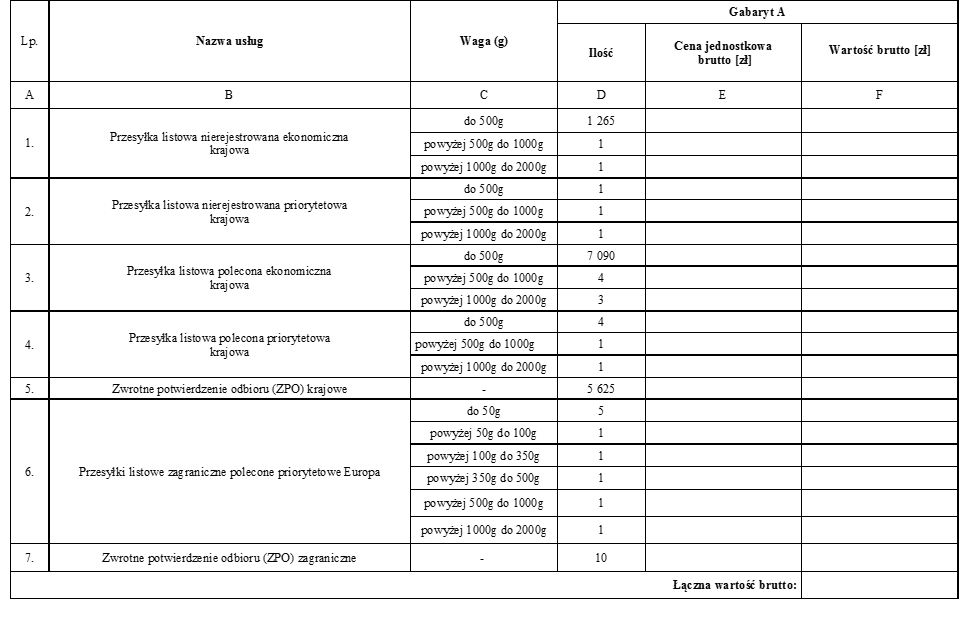 Jednocześnie Zamawiający informuje, że dotychczasowy termin składania ofert tj. 24.10.2019 r. godz. 10:00 ulega zmianie na termin 28.10.2019 godz. 10:00. Miejsce składania ofert pozostaje bez zmian.W załączeniu pełna treść zmienionego Zapytania ofertowego, Załącznika nr 1 – Opis przedmiotu zamówienia oraz Załącznika nr 2 – Formularz ofertowy.